2021年溧水区幼儿园、小学、初级中学教师资格体检要求2020年溧水区幼儿园、小学、初级中学教师资格体检指定医院为溧水区人民医院（地址：溧水区永阳街道崇文路86号）。咨询电话：025-57224566（咨询时间：周一至周五14：00-16:00）。认定体检接待时间：2021年6月1日—6月20日（具体日期以预约日期为准）的周一至周六上午 8：00—10：00。体检请于2021年5月24日至5月31日期间进行网上预约。预约方式：1.扫描下方二维码关注微信公众号：南京市溧水区人民医院。2.点击右下角“健康家园”，选择“体检预约及查询”。3.点击“单位体检”，实名注册后，选择预约体检日期。注册所用手机号码需与报名体检所留手机号码一致。体检每日限号40人，未预约者不接待体检，体检日期预约成功后，不得修改。体检当天早上空腹，凭身份证和《江苏省教师资格申请人员体检表》至溧水区人民医院门诊四楼体检中心登记体检。《江苏省教师资格申请人员体检表》请在网站自行下载（请注意，申请幼儿园教师资格的申请人请下载幼儿园教师体检表），粘贴照片（一寸照片），填写相关信息（请用黑色签字笔填写）。按医院规定，体检结束后5个工作日（不含国家法定节假日）下午14:00—17:00凭缴费发票或体检指引单，在溧水区人民医院体检中心前台领取体检报告，其他时间恕不接待。体检不合格者，不能取得教师资格证。备注：1.请参加体检的女性来宾不穿连衣裙、连裤袜、长筒靴、穿无装饰品的上衣；2.体检后如需复检，复检医院仍为溧水区人民医院；3.如遇突发情况统一服从溧水区人民医院体检中心安排；4.教师资格体检含早餐；5.最终解释权归溧水区人民医院体检中心。注意事项：1.请非溧水区认定受理范围内的人员不要在溧水区预约参加2021年南京市中小学教师资格体检。2.本次体检结果仅2021年溧水区申请认定幼儿园、小学、初级中学教师资格时有效。                                                                                                                                                        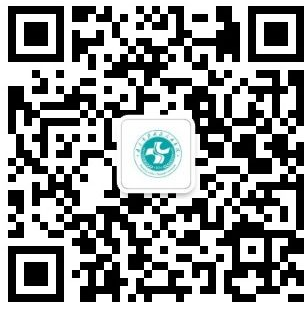 